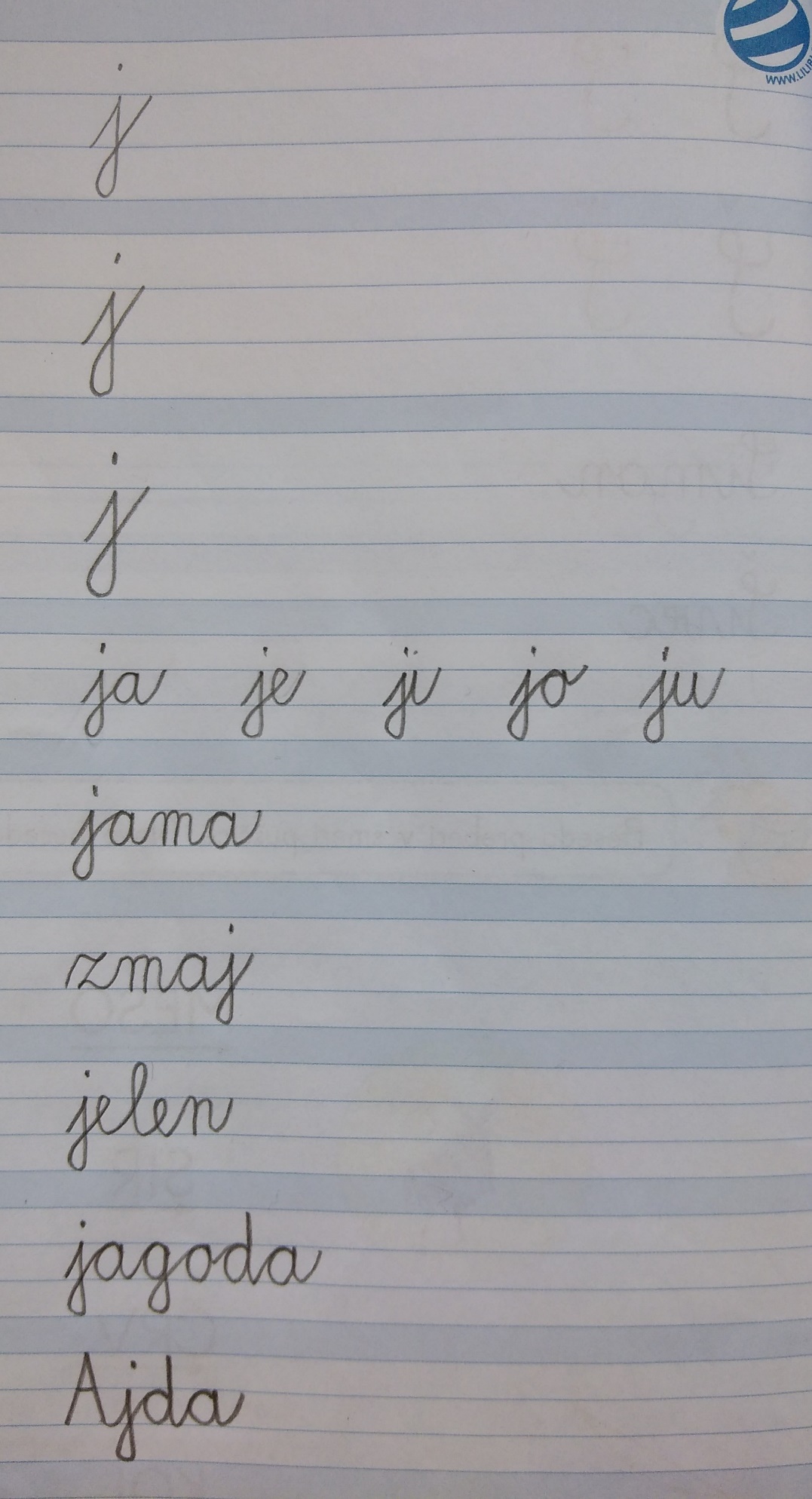 OŠ Col2. razred  Pouk na daljavo – Učno gradivo in navodila za učenceUčiteljica Tina Scozzaimail: tina.scozzai@guest.arnes.siDoločene učne vsebine si lahko pogledate na spodnjem spletnem naslovu:https://www.lilibi.si/Petek, 8.5. 2020LUM, LUM: MetuljNajprej se bomo podali v svet domišljije. Udobno se namesti. Mirno in globoko dihaš.Zdaj pa zapri oči.Globoko vdihni skozi nos.Globoko izdihni skozi usta.Postajaš vedno bolj težak, težak in miren.Poletje je. Lep, sončen dan. Toplo je.Hodiš po travniku.Sedeš na mehko travo.Vse okoli tebe je polno cvetic. Pisanih barv so.Rumene, rdeče, živo-modre, oranžne, vijolične.Vseh barv so.Na njih se gugajo pisani metulji.Letajo iz cveta na cvet in iz njih srkajo med. Med njimi zagledaš čisto posebnega metulja.Tako lep je. Pisan. In kako lepo oblikovana krila ima.Najlepši metulj med vsemi na travniku.Ta metulj prileti k tebi. Sede na tvojo dlan. Sediš čisto pri miru in opazuješ tega prekrasnega metulja.Zdaj pa pomigaj z rokami.Pomigaj z nogami.NAPOTKI ZA DELONaslikali bomo metulja. Zanimala nas bodo predvsem krila, zato jih bomo poskušali narisati čim bolj domiselno. Če opazujemo metulje ugotovimo, da imajo metulji dva para kril. Sprednja in zadnja, ki so različnih oblik. Nekatera so podobna raztrganemu listu, druga so razcepljena, nekateri metulji pa imajo na zadnjih krilih nekakšne repke. Metulji lahko držijo krila navpično nad trupom, lahko so razprta ali pa se metulj ravno pripravlja na let,… Kaj pa vzorci na krilih? Različnih oblik so in različnih barv.In, kako bomo to naredili: najprej bomo narisali metulja z voščenkami in na njegova krila vrisali različne vzorce. Z močnejšim in šibkejšim pritiskom voščenke lahko spreminjaš intenzivnost barve. Ko boš končal z vzorci nežno pobarvaj krila metulja in ozadje (tvoja roka naj bo zelo lahka).SLJ: Mala pisana črka jZapis male pisane črke jNa spodnji povezavi si oglej, kako pravilno zapišemo malo pisano črko g. (Naj ne ne moti, ker učiteljica na posnetku to počne z levo roko.) Sledi navodilom in napiši črko j:https://www.youtube.com/watch?v=t6ISLpJHtkYUčencem pokažemo pravilen zapis male pisane črke j. Črko pišejo na večji list A4 po že napisani črki, pišejo s prstom po zraku, po mizi, po hrbtu, ipd. Najprej na veliko, potem na manjše. Črka j sega v vrstico z deblom in koreninami.Starše prosim, da otroku napišete črko j in vezave s črko j v zvezek. Spodaj prilagam fotografijo za lažji zapis (napišite na enak način kot smo napisali pri ostalih črkah). Vrstico z zlogi naj napišejo dvakrat v zvezek. Spremljamo delo učencev, jim svetujemo in smo pozorni na držo pisala, obliko črk,  upoštevanje potez pisanja in pravopis. Napake sproti popravimo.Učenci prepišejo spodnje besedilo v zvezek z drevesno vrstico.Prepiši z malimi pisanimi črkami!jama, jabolko, zavoj, jajce, zmaj,jazbec, Ajda, Matija, KatjaMateja, Janja, Rajko, Višnje, AjdovščinaAjda živi na Colu.Janja je kupila jajca v trgovini.Rajko je dobil vrtalni  stroj.Jernej in Nejc sta zelo ustrežljiva in srčna drugošolca. MAT: Seštevam DE + DEReši naloge v DZ na strani 8.